RETIRO DE DOCUMENTACIÓN EN LA INSTITUCIÓNEl estudiante debe realizar una solicitud dirigida a la autoridad del colegio, en el cual se debe especificar:Datos personales Año lectivo que estudioRégimen escolar (sierra o costa)Documentación a retirarCarpeta estudiantil Matricula y promoción de los años lectivos aprobados POR PERDIDA DE DOCUMENTACIÓN EN LA INSTITUCIÓNEN LA INSTITUCIÓN O DISTRITO El estudiante debe realizar una solicitud por perdida de documentos (duplicación) de documentos dirigida a la autoridad del colegio o director/ra Distrital, en el cual se debe especificar:Datos personales Año lectivo que estudioRégimen escolar (sierra o costa)Documentación que se requiereCarpeta estudiantil Matricula y promoción de los años lectivos aprobados La entrega de la documentación depende del tiempo que tenga la institución para el procesoDISTRITO EDUCATIVOSe puede hacer una solicitud presencial o en línea solicitando la documentación que se ha perdido o si la institución esta desaparecida. https://servicios.educacion.gob.ec/mogac-web/faces/paginas/formularioCiudadano.xhtml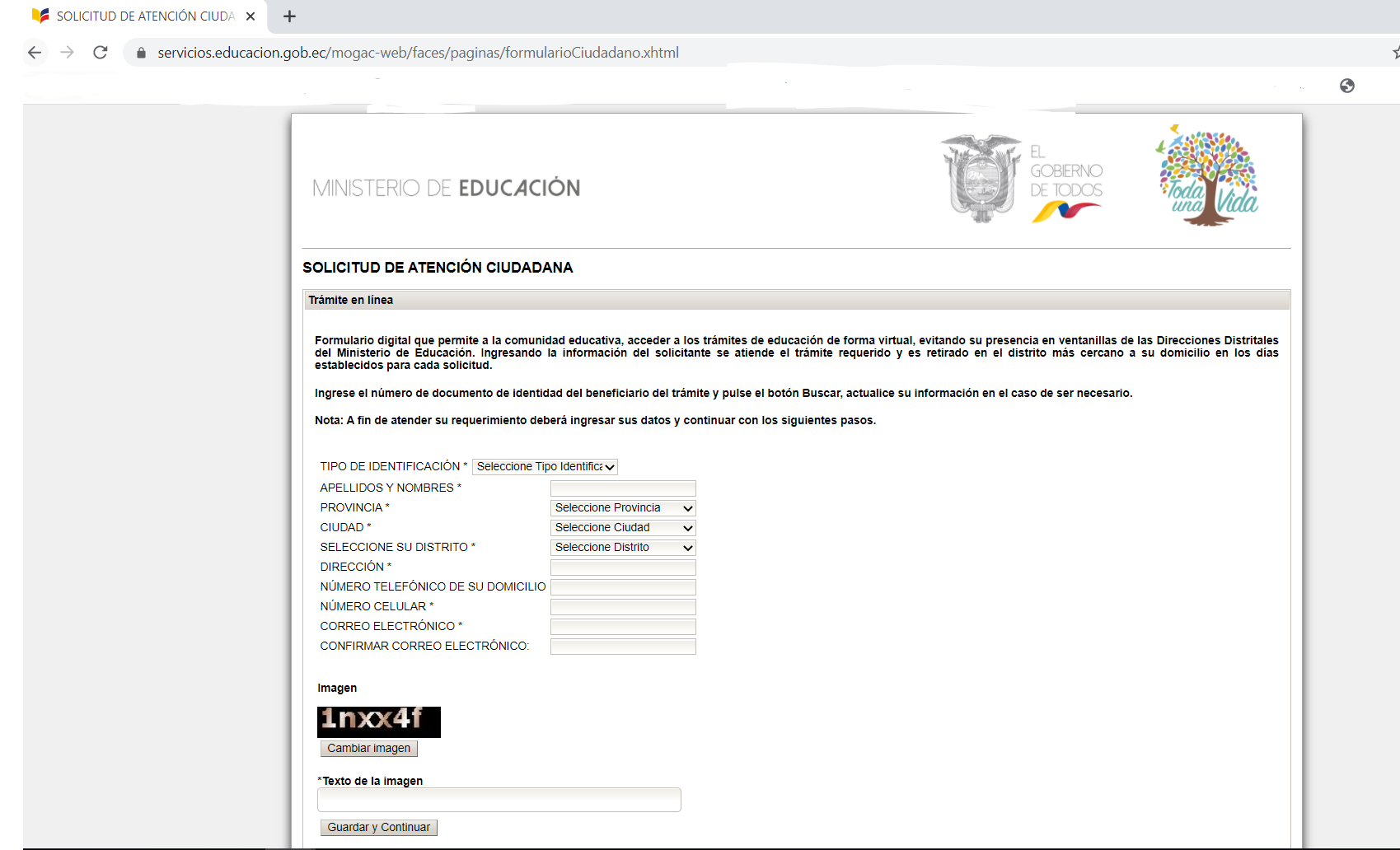 Llenar los campos que solicita el formulario Se abrirá la siguiente página en la cual se debe escoger el asunto que se va a solicitarEn este caso es certificados de instituciones desaparecidas o certificados de primaria 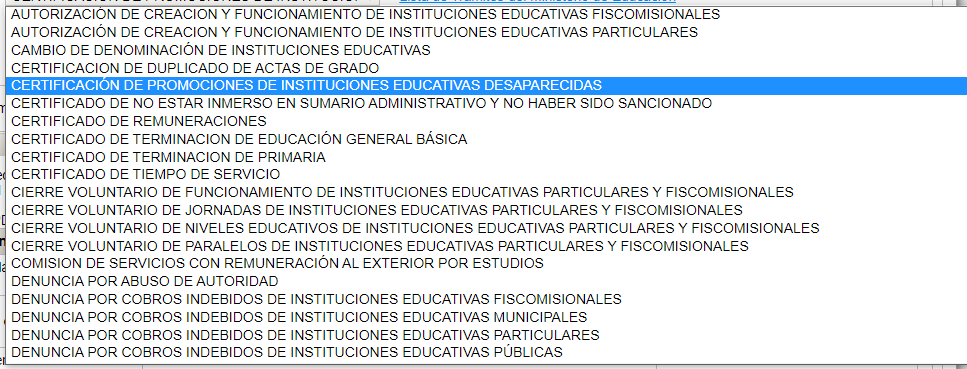 Se debe tener la solicitud y respaldos para enviar y que el distrito responderá a las solicitudes en un lapso de 20 días laborables dependiendo de la complejidad 